Na minha casa não desperdiçamos alimentos!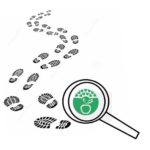 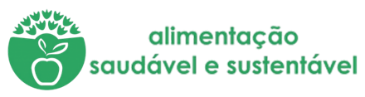 Desperdício 1Tabela 1: Tabela de Registos.Desperdício 2Tabela de registosTabela de registosDia 1- Arroz de cenoura com febras e alho francês e cenouraPESO DO DESPERDÍCIO DIA 1Registo em peso de alimentos desperdiçados durante a preparação das refeições (ex: quando preparam uma sopa, pesar o as partes dos legumes descartados, cascas, raízes, etc.)Casca de cenoura: 149 gApós a refeição verificar se a mesma foi consumida na sua totalidade. Registo em peso.Alho francês: 50 gDia 2 - Batatas cozidas com cenoura, couve e carne de porcoPESO DO DESPERDÍCIO DIA 2Registo em peso de alimentos desperdiçados durante a preparação das refeições (ex: quando preparam uma sopa, pesar o as partes dos legumes descartados, cascas, raízes, etc.)Casca batata: 352 gCasca cenoura:137 gCaule das couves: 215 gApós a refeição verificar se a mesma foi consumida na sua totalidade. Registo em peso.Batata: 53 gCarne de porco: 31gDia 3 - Arroz de cenoura com peito de PeruPESO DO DESPERDÍCIO DIA 3Registo em peso de alimentos desperdiçados durante a preparação das refeições (ex: quando preparam uma sopa, pesar o as partes dos legumes descartados, cascas, raízes, etc.)Casca cenoura: 117 gApós a refeição verificar se a mesma foi consumida na sua totalidade. Registo em peso.Peito de Peru: 152g	Tabela de registos 	Tabela de registos Dia 1– Frango Churrasco com SaladaPESO DO DESPERDÍCIO DIA 1Registo em peso de alimentos desperdiçados durante a preparação das refeições (ex: quando preparam uma sopa, pesar o as partes dos legumes descartados, cascas, raízes, etc.)2g de casca de cebolaApós a refeição verificar se a mesma foi consumida na sua totalidade. Registo em peso.288g de frango churrasco Dia 2 – Peixe Cozido Com Batatas e BrócolosPESO DO DESPERDÍCIO DIA 2Registo em peso de alimentos desperdiçados durante a preparação das refeições (ex: quando preparam uma sopa, pesar o as partes dos legumes descartados, cascas, raízes, etc.)90g de casca de batataApós a refeição verificar se a mesma foi consumida na sua totalidade. Registo em peso.352g de batata175g de brócolos Dia 3 – Feijão Frade Com Atum e OvosPESO DO DESPERDÍCIO DIA 3Registo em peso de alimentos desperdiçados durante a preparação das refeições (ex: quando preparam uma sopa, pesar o as partes dos legumes descartados, cascas, raízes, etc.)-----Após a refeição verificar se a mesma foi consumida na sua totalidade. Registo em peso.----